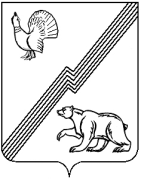 АДМИНИСТРАЦИЯ ГОРОДА ЮГОРСКАХанты-Мансийского автономного округа – ЮгрыРАСПОРЯЖЕНИЕот 09 июня 2010                                                                                                  № 509
О мерах по повышению эффективности работы, направленной на устранение причин и условий,вызывающих гибель, травмирование, причинение тяжелых последствий жизни и здоровью несовершеннолетних Исполняющий обязанностиглавы города Югорска	                                                                                               М.И. БодакПриложение 1 к распоряжению администрации города Югорска от 09 июня 2010 № 509Состав межведомственной комиссиипо проверке спортивных сооружений (объектов) и инвентаря, находящихся на территории города ЮгорскаПриложение 4 к распоряжениюадминистрации города Югорска от 09 июня 2010 № 509ПЕРЕЧЕНЬплоскостных сооружений и игровых комплексов (игровых площадок),находящихся на территории города Югорска Исполнитель: ______________________________________________________________________Приложение 2 к распоряжениюадминистрации города Югорска от 09 июня 2010 № 509Рабочие группы для проведения ревизии на имеющихся на территории города Югорска плоскостных сооружениях и игровых комплексов (площадках)1 рабочая группа:2 рабочая группа:3 рабочая группа:Приложение 3 к распоряжению администрации города Югорска от 09 июня 2010 № 509АКТ осмотра и проверки оборудования детской(спортивной) игровой площадки№ ____ «___» ________________ 2010 Балансодержатель:__________________________________________________________________(указывается собственник или бесхоз)__________________________________________________________________________________Адрес установки: _____________________________________________________________________________________________________________________________________________________Организация ответственная за эксплуатацию______________________________________________________________________________________________________________________________Характеристика поверхности игровой площадки: ________________________________________                                                                            (асфальт, бетон, песок, гравий, иное)__________________________________________________________________________________Нормативные документы на объект: _____________________________________________________________________________________________________________________________________Перечень оборудования:Проведенный осмотр и проверка работоспособности детского (спортивного) игрового оборудования свидетельствует о следующем: ___________________________________________________________________________________________________________________________________________________________________________________________________________________________________________________________________________________________________________________________________________________________________________________Подпись:Старший рабочей группы № ____Ф.И.О. ____________________________________________________________________________Члены рабочей группы: В целях обеспечения комплексной безопасности жизни и здоровья детей при организации отдыха и досуга в 2010 году в городе Югорске:1. Заместителю главы города Югорска Т.И. Долгодворовой провести совещание с участием руководителей органов и структурных подразделений администрации города Югорска, руководителей муниципальных учреждений, надзорных органов, представителей общественности по реализации комплекса мер по повышению эффективности работы, направленной на устранение причин и условий, вызывающих гибель, травмирование, причинение тяжелых последствий жизни и здоровью несовершеннолетних в срок до 10.06.2010.2. Утвердить состав межведомственной комиссии по проверке спортивных объектов и сооружений, игровых комплексов (игровых площадок), находящихся на территории города Югорска на соответствие правилам техники безопасности (приложение 1).3. Межведомственной комиссии по проверке спортивных объектов и сооружений, игровых комплексов (игровых площадок), находящихся на территории города Югорска:- организовать проведение обследования данных сооружений в срок до 15.06.2010;- создать и утвердить рабочие группы для проведения обследования на имеющихся на территории города Югорска плоскостных сооружений и игровых комплексов (площадок) (приложение 2).4.  Назначить ответственных лиц за проведением обследования:- объектов, находящихся в свободном доступе для посещения населением, в том числе плоскостных сооружений, малых архитектурных форм относящихся к общему имуществу многоквартирных домов, а также объектов, содержание которых осуществляется за счет средств бюджета города Югорска директора открытого акционерного общества «Служба заказчика»    С.Л. Левоняна (по согласованию);- плоскостных сооружений, игровых комплексов, находящихся на балансе муниципальных учреждений начальника управления по физической культуре, спорту, работе с детьми и молодежью администрации города Югорска В.М. Бурматова.5. Рабочим группам организовать и провести до 15.06.2010 обследование плоскостных сооружений и игровых комплексов (площадок) с составлением перечня объектов и актов технического осмотра каждого объекта с предоставлением их для принятия решений в межведомственную комиссию по проверке спортивных объектов и сооружений, игровых комплексов (игровых площадок), находящихся на территории города Югорска на соответствие правилам техники безопасности (приложение 3,4).6. Рекомендовать учреждениям и организациям города Югорска, ответственным за эксплуатацию и содержание детских игровых площадок (игровых комплексов), спортивных сооружений, объектов малых архитектурных форм и плоскостных сооружений провести обследование данных объектов на соответствие правилам техники безопасности и установить на них информационные таблички, следующего содержания: - номера телефонов для сообщения службе эксплуатации о неисправности и поломки оборудования;- правила поведения и инструкции по безопасности при занятиях на игровых и спортивных площадках (объектах);- номера телефонов служб экстренной помощи: 01, 02, 03;- номера телефонов общественной приемной: 8-34675-(9) 5-00-63, 5-00-10.7. Отделу внутренних дел по городу Югорску (Л.А. Сорока) (по согласованию) совместно с Добровольной народной дружиной и родительским патрулем (Ю.А. Барабаш) организовать патрулирование, акцентировать внимание на безопасные условия эксплуатации спортивных сооружений (объектов), игровых комплексах, плоскостных сооружениях, малых архитектурных форм.8. Опубликовать настоящее постановление в газете «Югорский вестник» и разместить на официальном веб-сайте администрации города Югорска.9. Контроль за выполнением постановления возложить на заместителя главы города Югорска Т.И. Долгодворову.Долгодворова Татьяна ИвановнаЗаместитель главы города, председатель комиссииГолин Сергей ДмитриевичДиректор Департамента муниципальной собственности и градостроительства администрации города Югорска, заместитель председателяЛыпелмен Юрий СеменовичНачальник отдела по организации деятельности Территориальной комиссии по делам несовершеннолетних и защите их прав администрации города, секретарь комиссииВасилий Кузьмич БандуринДиректор Департамента жилищно — коммунального и строительного комплекса администрации города ЮгорскаБурматов Владимир МихайловичНачальник управления по физической культуре, спорту, работе с детьми и молодежью администрации города, Бобровская Наталья ИгоревнаНачальник управления образования администрации городаПолищук Юрий ВладимировичЗаместитель начальника отдела внутренних дел по городу Югорску (по согласованию)Михолап Алексей ВикторовичНачальник КСК «Норд» ООО «Газпром трансгаз Югорск» (по согласованию)Нестерова Наталья НиколаевнаНачальник управления культуры администрации города ЮгорскаГончарук Владимир АлексеевичНачальник ОГПН по г. Югорску, г. Советскому и Советскому району (по согласованию)Голоколенов Алексей ГеннадьевичЧлен окружной Общественной палаты, председатель Федерации спортивного туризма (по согласованию)Крылова Ирина АлексеевнаТерриториальный отдел Управления Федеральной службы по надзору в сфере защиты прав потребителя и благополучия человека в городе Югорске и Советском районе (по согласованию) Долматов Игорь НиколаевичОтдел по транспорту, связи, гражданской обороне и чрезвычайным ситуациям администрации города Югорска Левонян Сергей ЛюдвиговичДиректор ОАО «Служба заказчика» (по согласованию)Букин Андрей СергеевичДиректор ООО «Югорск энергогаз» (по согласованию)Романовская Светлана НиколаевнаДиректор - главый редактор муниципального унитарного предприятия «Югорский информационно — издательский центр»городской газеты (по согласованию)№Дата проверкиНаименование объектаМесто нахождения объекта (адрес)БалансодержательОрганизация, ответственная за эксплуатацию объектаНаличие нормативного документа об эксплуатации (сертификаты, паспорт безопасности, тех. паспорт и др.)Общее техническое состояние объектаВыявленные нарушенияФ.И.О. Ответственных за проведение проверки, их контактные телефоныПримечание1234567891011№Ф.И.О. Должность, место работы1Дубровский Геннадий ПетровичЗаместитель начальника управления по физической культуре, спорту, работе с детьми и молодежью администрации города Югорска, руководитель группы2Каушкина Ирина КонстантиновнаНачальник управления архитектуры и градостроительства департамента муниципальной собственности и градостроительства администрации города Югорска, главный архитектор3Квашина Елена ВалерьевнаСекретарь комиссии по делам несовершеннолетних и защите их прав4Королев Валерий ВасильевичВедущий специалист отдела общего среднего и специального образования Управления образования администрации города Югорска5Кобцева Ольга АнатольевнаСпециалист 1 категории управления культуры администрации города Югорска№Ф.И.О.Должность, место работы 1Левонян Сергей ЛюдвиговичДиректор ОАО «Служба заказчика», руководитель группы (по согласованию)2Подпалый Константин ВладимировичНачальник отдела технического надзора департамента жилищно — коммунального и строительного комплекса администрации города Югорска3Савельева Наталья ИвановнаНачальник отдела по работе с физическими лицами управления архитектуры и градостроительства департамента муниципальной собственности и градостроительства администрации города Югорска4Лыпелмен Юрий СеменовичНачальник отдела по организации деятельности территориальной комиссии по делам несовершеннолетних и защите их прав5Абросимова Ирина АлександровнаНачальник отдела по делам несовершеннолетних отдела внутренних дел по городу Югорску (по согласованию)6Давыдов Роман ЮрьевичПредседатель общественной молодежной палаты при Думе города Югорска (по согласованию)№Ф.И.О.Должность, место работы 1Бердышева Наталья АнатольевнаНачальник отдела ОАО «Служба заказчика», руководитель группы (по согласованию)2Голявец Владимир ВладимировичНачальник милиции общественной безопасности, заместитель начальника отдела внутренних дел по городу Югорску (по согласованию)3Барабаш Юрий АндреевичПомощник главы города, руководитель добровольной народной дружины4Новоселов Олег БорисовичСпециалист муниципального бюджетного учреждения «Производственная группа»5Шевцова Елена НиколаевнаВедущий специалист отдела по управлению муниципальным имуществом Департамента муниципальной собственности и градостроительства администрации города Югорска№Наименование оборудованияВыявленный дефектРезультат осмотраПримечание12